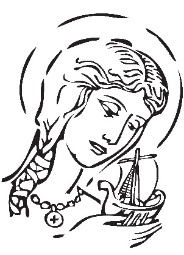 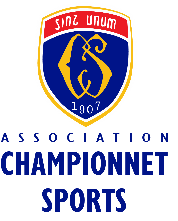 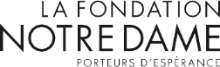 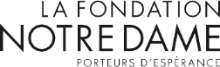                Fiche d’inscription à l’Accueil Sainte Geneviève                                 Année scolaire 2023-2024L’association Solidarité Jeunesse Grandes Carrières organise depuis plusieurs années un accueil le mercredi pour les enfants de 6 à 12 ans du primaire dans les locaux de la Maison Paroissiale de la Paroisse Sainte Geneviève des Grandes Carrières dans le 18ème. Tous les enfants sont les bienvenus ! Peu importe leur appartenance ethnique, religieuse, culturelle ou sociale, nous mettons un point d’honneur à accueillir chacun dans son individualité et à tisser un lien de confiance avec les enfants et leurs familles.Dans un esprit de solidarité, la contribution des familles est proportionnelle à leur quotient familial.Des activités sportives conduites en partenariat avec le centre « Championnet Sports » sont proposées aux familles avec une possibilité d’accueil toute la journée de 08h30 jusqu’à 18h ou en demi-journée à partir de 12h00 avec un pique-nique apporté par les enfants dans les 2 cas .L’accueil du mercredi est construit autour d’un projet éducatif mené autour de plusieurs objectifs. En voici les plus importants :Apprendre à se respecter soi-même, apprendre à respecter les autres,Apprendre à respecter les règles de vie communeApprendre à servir, et à grandir en responsabilitéS’initier à la vie intérieure et spirituelleL’accueil du mercredi offre également, aux familles qui le souhaitent, la possibilité d’une aide aux devoirs de leur enfant. Cette aide aux devoirs est assurée par des adultes bénévoles en liaison directe avec les familles pour préciser d’un commun accord le besoin de cette aide.PJ : Reglement intérieur du Centre de LoisirsINSCRIPTION A l’ACCUEIL DE LOISIRS J’inscris mon enfant à l’Accueil Sainte Geneviève  :        Nom :                                            Prénom :                                     Date de naissance :             Etablissement scolaire :                                                                  Classe :          le mercredi  de  8h30 à 18h                                                    le mercredi de 12h30 à 18h     Je souhaite qu’il participe à une des activités sportives suivantes (1er choix) :              Multisports (avec escalade, uniquement le matin et pour enfants 6/10 ans)                        Judo                                                       Athlétisme                                                                                        Football (sur sélection après test, garçon ou filles               Aikido          Basketball (sur sélection après test)                                          Gym rythmique              Danse classique   Inscrire le sport de second choix retenu en cas de saturation du 1er choix : ……………………………………………La sélection finale de l’activité sportive accordée respectera l’ordre temporel de réception des demandes d’inscription des familles. Une priorité est également donnée à la poursuite de la discipline sportive pratiquée l’année précédente.Aide aux devoirs de 17h à 18h :      oui      non       J’adhère au projet éducatif de l’Accueil Sainte Geneviève et je m’engage sur l’assiduité de mon enfant sur les activités proposés et l’activité sportive retenue et l’aide aux devoirs si sélectionnée  Grille tarifaire :Je règle par chèque à l’ordre de ASJGC     virement (préciser le nom de l’enfant)       sur place en espèces     Consignes d’inscription : tout dossier doit être complet pour être pris en compteCompléter et signer la fiche d’inscription,Compléter et signer la fiche sanitaire de liaison, Joindre une photocopie de l’attestation d’assurance scolaire ou de la responsabilité civile familiale,Joindre votre attestation CAF,Joindre et signer les 2 autorisations parentales : de sortie et de droit à l’image Joindre votre règlement, Déposer le dossier complet dans la boite aux lettres de la paroisse Sainte Geneviève des Grandes Carrières (174 rue Championnet) ou l’envoyer par courriel : asjgc18@gmail.comCadre réservé à l’association  Montant total :                                                                    reçu le :                        Correspondant au nombre d’enfants : Mode de règlement : ………………………………………….Autorisation parentaleJe soussigné, (Nom Prénom) ……………………………………………………………… agissant en qualité de	mère	–	père	–	tuteur	(rayer	les	mentions	inutiles),	inscris	mon	enfant	(Prénom)…………………………………… aux activités de l’ASJGC organisées le mercredi et éventuellement aux ateliers de loisir organisés pendant les petites vacances scolaires de la Toussaint et de Février .J’autorise – Je n’autorise pas (rayer la mention inutile) l’Association à photographier, filmer et à utiliser l’image et le son de mon enfant pour ses besoins d’informations et de communications.J’autorise – Je n’autorise pas (rayer la mention inutile) mon enfant à partir seul à la fin de la journée. J’autorise Monsieur/Madame	à récupérer mon fils/ma fille à la fin de la   journée.  J’autorise – Je n’autorise pas (rayer la mention inutile) l’accompagnateur de l’association ou du club sportif « Championnet Sports » à conduire mon enfant sur le lieu de déroulement de l’activité sportive (Stade Jesse Owen ou Dauvin) Fait le ……………………… à	,Signature : ……………………………………………………………………………………………………………………………………………………….. …….Informations  complémentairesVotre enfant      présente t’il   des     particularités  que vous souhaitez porter à notre attention (TSA, HPI etcMINISTERE DE LA JEUNESSE ET DES SPORTS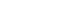 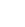 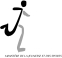 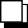 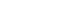 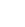 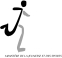 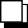 Code de l'Action Sociale et des FamillesFICHE SANITAIRE DE LIAISONDATES ET LIEU DU SÉJOUR :- ENFANTNOM :  	                                                                     PRÉNOM :   	DATE DE NAISSANCE :   	                                              GARÇON	FILLECETTE FICHE PERMET DE RECUEILLIR DES INFORMATIONS UTILES PENDANT L’ACCUEIL DE L'ENFANT ; ELLE ÉVITE DE VOUS DÉMUNIR DE SON CARNET DE SANTÉ ET VOUS SERA RENDUE À LA FIN DE L’ANNÉE SCOLAIRE.- VACCINATIONS (se référer au carnet de santé ou aux certificats de vaccinations de l'enfant).SI L'ENFANT N'A PAS LES VACCINS OBLIGATOIRES JOINDRE UN CERTIFICAT MÉDICAL DE CONTRE-INDICATIONATTENTION : LE VACCIN ANTI-TÉTANIQUE NE PRÉSENTE AUCUNE CONTRE-INDICATION- RENSEIGNEMENTS MÉDICAUX CONCERNANT L'ENFANTL'enfant suit-il un traitement médical pendant le séjour ?	oui	non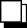 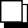 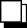 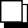 Si oui joindre une ordonnance récente et les médicaments correspondants (boîtes de médicaments dans leur emballage d'origine marquées au nom de l'enfant avec la notice)Aucun médicament ne pourra être pris sans ordonnance.L'ENFANT A-T-IL DEJA EU LES MALADIES SUIVANTES ?ALLERGIES :   ASTHME	oui	non	MÉDICAMENTEUSES	oui	non ALIMENTAIRES	oui	non	AUTRES...................................................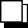 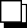 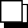 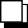 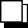 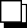 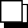 PRÉCISEZ LA CAUSE DE L'ALLERGIE ET LA CONDUITE À TENIR (si automédication le signaler).........................................................................................................................................................................................................................................................................................................................................................................................................................................................................................................................................................................................................................................................................................................................................................................................................................................................................................................................................................................................................................................................................................INDIQUEZ CI-APRÈS :LES DIFFICULTÉS DE SANTÉ (MALADIE, ACCIDENT, CRISES CONVULSIVES, HOSPITALISATION, OPÉRATION, RÉÉDUCATION) EN PRÉCISANT LES DATES ET LES PRÉCAUTIONS À PRENDRE...................................................................................................................................................................................................................................................................................................................................................................................................................................................................................................................................................................................................................................................................................................................................................................................................................................................................................................................................................................................................................................................................................................................................................................................................................................................................- RECOMMANDATIONS UTILES DES PARENTSVOTRE ENFANT PORTE-T-IL DES LENTILLES, DES LUNETTES, DES PROTHÈSES AUDITIVES, DES PROTHÈSES DENTAIRES, ETC… PRÉCISEZ.....................................................................................................................................................................................................................................................................................................................................................................................................................................................................................................................................................................................................................................................................................................................................................................................................................................................................................................................................................................................................................................................................................- RESPONSABLE DE L'ENFANTNOM ...........................................................................................................    PRÉNOM ..............................................................ADRESSE : ....................................................................................................................................................................................................................................................................................................................................................................................................................................................................................................................................................... TÉL. FIXE (ET PORTABLE), DOMICILE : .......................................................  BUREAU  : .............................................................NOM ET TÉL. DU MÉDECIN TRAITANT (FACULTATIF)....................................................................................................................Je soussigné,	responsable légal de l'enfant , déclareexacts les renseignements portés sur cette fiche et autorise le responsable du séjour à prendre, le cas échéant, toutes mesures (traitement médical, hospitalisation, intervention chirurgicale) rendues nécessaires par l'état de l'enfant.Date :	Signature :A REMPLIR PAR LE DIRECTEUR A L'ATTENTION DES FAMILLESCOORDONNÉES DE L'ORGANISATEUR DU SÉJOUR OU DU CENTRE DE VACANCES.......................................................................................................................................................................................................................................................................................................................................................................................OBSERVATIONS..........................................................................................................................................................................................................................................................................................................................................................................................................................................................................................................................................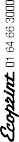 ..........................................................................................................................................................................................................................................................................................................................................................................................................................................................................................................................................AUTORISATION POUR LA PUBLICATION DE PHOTOGRAPHIES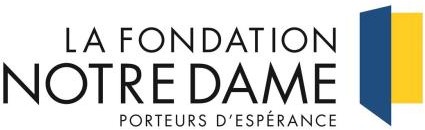 Je soussigné :	Autorise la FONDATION NOTRE DAME :Nom	10 rue du Cloître Notre-Dame Prénom	75004 ParisAdresse :	T: 01 78 91 91 90................................................................................................................................................................................... Code postal : ...................... Ville : .............................................Téléphone : ...................................... Fax : ................................A me photographier et à utiliser mon image pour les besoins de communication de la Fondation Notre Dame A photographier et à utiliser l'image de mon enfant mineur dont le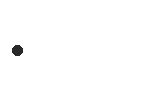 nom est : ...................................................................................né le : ............................................................................................et demeurant à : ...........................................................................A photographier et à utiliser l'image de mon bien. description : .........................................................................................................................................................................................Date : .................................................................................................Lieu : ..................................................................................................En conséquence de quoi et conformément aux dispositions relatives au droit à l'image et au droit au nom, j'autorise à fixer, reproduire et communiquer au public les photographies prises dans le cadre de la présente. Les photographies pourront être exploitées et utilisées directement ou être cédées à des tiers, sous toute forme et tous supports connus et inconnus à ce jour, dans le monde entier, sans aucune limitation, pour une durée de (rayer et remplacer par la nouvelle durée si elle est différente) : 99 ans intégralement ou par extraits, et notamment pour :Publication de supports de communication papier (dépliants, publicités, annonces)Publication électronique (site web)Conditions :- Le bénéficiaire de l'autorisation s'interdit expressément de procéder une exploitation des photographies susceptible de porter atteinte à la vie privée ou à la réputation, ni d'utiliser les photographies, objets de la présente, dans tout support à caractère pornographique, raciste, xénophobe ou toute autre exploitation préjudiciable.- Il s'efforcera, dans la mesure du possible, de tenir à votre disposition un justificatif à chaque parution des photographies sur simple demande. Il encouragera ses partenaires à faire de même etmettra en œuvre tous les moyens nécessaires à la réalisation de cet objectif.Signé par les deux parties, pour accord.A	le  	A	le  	Quotient familialCotisation annuelle après-midiCotisation annuelle journée000 < QF < 900€160 €320 €900€ < QF < 1800 €280 €560 €1800 € < QF < 2500€ et +400 €800 €Réduction 10% par enfant supplémentaire au sein d’une même familleLa question financière ne doit pas être un obstacle à l’inscription d’un enfantRéduction 10% par enfant supplémentaire au sein d’une même familleLa question financière ne doit pas être un obstacle à l’inscription d’un enfantRéduction 10% par enfant supplémentaire au sein d’une même familleLa question financière ne doit pas être un obstacle à l’inscription d’un enfantVACCINS OBLIGATOIRESouinonDATES DES DERNIERS RAPPELSVACCINS RECOMMANDÉSDATESDiphtérieHépatite BTétanosRubéole-Oreillons-RougeolePoliomyéliteCoquelucheOu DT polioAutres (préciser)Ou TétracoqBCGRUBÉOLEOUI	NONVARICELLEOUI	NONANGINEOUI	NONRHUMATISME ARTICULAIRE AIGÜOUI	NONSCARLATINEOUI	NONCOQUELUCHEOUI	NONOTITEOUI	NONROUGEOLEOUI	NONOREILLONSOUI	NON